May 29, 2020Alachua County Law Enforcement Serves with our CommunityAll members of law enforcement agencies in Alachua County understand the great responsibility we share to keep our community safe while working in partnership to address needs. We live and work here and recognize the incredible authority we possess to impact lives. The tragedy in Minneapolis forces us to look within ourselves and ensure that only those who understand our solemn commitment to the badge are able to wear that symbol of authority. We grieve for the family and friends of George Floyd and the residents of Minneapolis. We thank the law enforcement officers who have spoken out and condemned the untenable actions of those officers who were involved in Mr. Floyd’s death. The Alachua County Sheriff’s Office, Gainesville Police Department, Santa Fe College Police Department, University of Florida Police Department, Alachua Police Department and City of High Springs Police Department work 24/7/365. We respect and serve you, are part of you, and will always be transparent with the ways that we serve you. Sincerely,Sadie Darnell		         	       Chief Tony Jones		       	     Chief Ed BookSheriff of Alachua County	       Gainesville Police Department	     Santa Fe College Police DepartmentChief Linda Stump-Kurnick	        	Chief Chad Scott 		   Chief Antoine SheppardUniversity Police Department		Alachua Police Department	   High Springs Police Department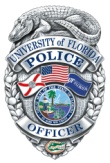 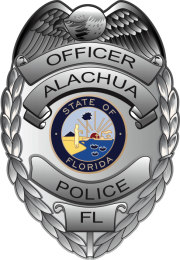 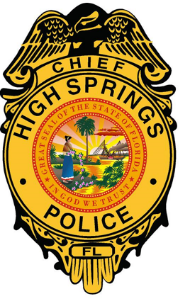 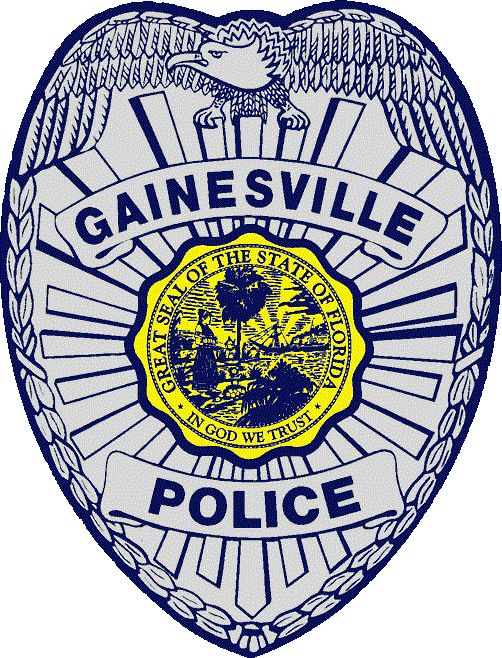 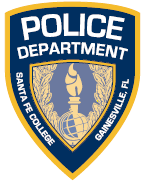 